Publicado en ESPAÑA el 19/07/2024 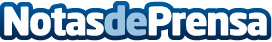 Asegurando el hogar antes de las vacaciones: instalación de cajas fuertes por FORTISEGURCon la llegada de las vacaciones, uno de los principales motivos de preocupación para muchas personas es la seguridad de sus hogares y la protección de sus bienes más valiososDatos de contacto:FORTISEGUR CAJAS FUERTESFORTISEGUR CAJAS FUERTES - Asegurando el hogar antes de las vacaciones: instalación de cajas fuertes91 326 54 54Nota de prensa publicada en: https://www.notasdeprensa.es/asegurando-el-hogar-antes-de-las-vacaciones Categorias: Sociedad Seguros Servicios Técnicos Hogar http://www.notasdeprensa.es